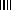 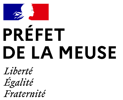 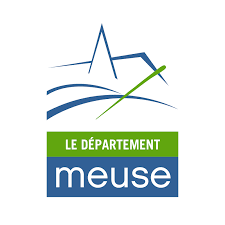 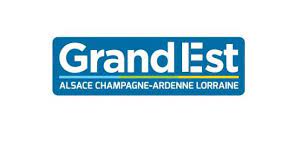 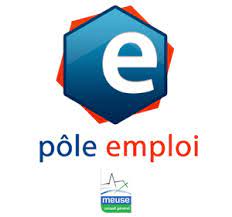 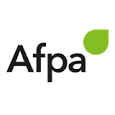 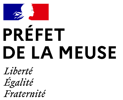 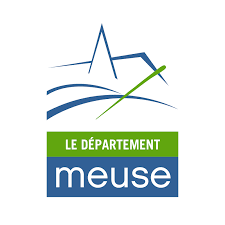 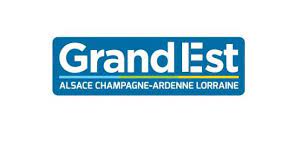 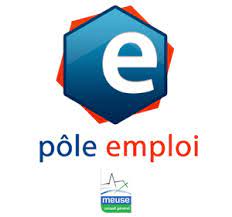 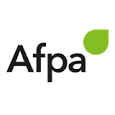 Madame, MonsieurDans le cadre des Missions Nationales de Service Public et du Conseil Départemental de l’Insertion par l’Activité Economique, la DDETSPP (Direction Départementale de l’Emploi, du Travail, des Solidarités et de la Protection des Populations) et le Conseil Départemental de la Meuse souhaitent réaliser un état des lieux précis de l’offre IAE et de son rôle dans le développement économique local et identifier les problématiques rencontrées. La démarche s’appuie sur des données chiffrées mais également et surtout sur la parole des acteurs, c’est donc sur ces 2 volets que vous serez prochainement sollicités. Une réunion de présentation s’est tenue le 4 mai dernier afin de définir le cadre d’intervention de la démarche et les modalités de mise en œuvre.  Ce dernier sera coordonné par la DDETSPP Meuse, le CD55, le Conseil Régional et Pôle Emploi en étroite collaboration avec le prestataire AFPA Direction de la Prospectives Métiers et Politique de l’Offre.Vous remerciant par avance pour votre collaboration. IDENTITE 	Raison sociale/ Nom de la structure :…………………………………………………………………	Nom de l’interlocuteur : ….……………………………………………………………………………………………………Fonction  :…………………………………………………………………	Mail : …………………………………………………………………………………………………………	Téléphone :…………………………………………………………………………………………………ACTIVITES :Quelle est précisément la couverture géographique de votre structure ?………………………………………………………………………………………………………………………………………………………………………………………………………………………………………………………………………………………………………………………………………………………………………………………………………………………………………………………………………………………………………………………………………………………………………………………………………………………………Quelle(s) est/sont la nature des activités de votre structure ?   Bâtiment		    Métallurgie		   Environnement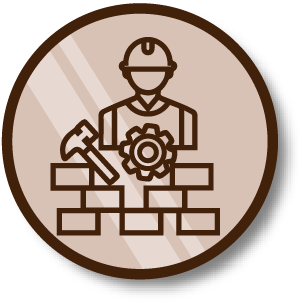 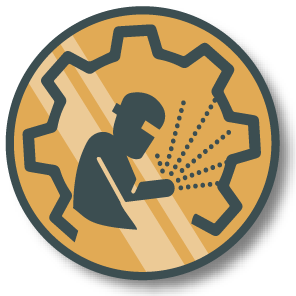 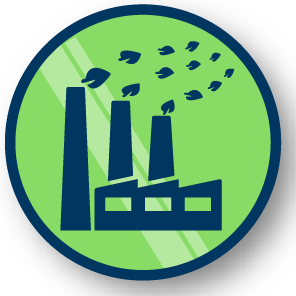    Espace vert		    Ecologie 		   Service à la personne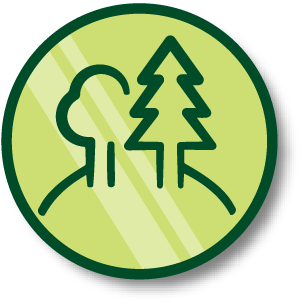 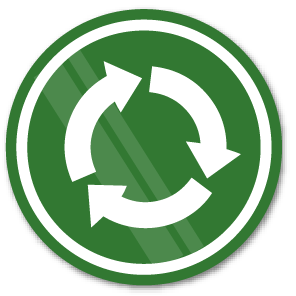 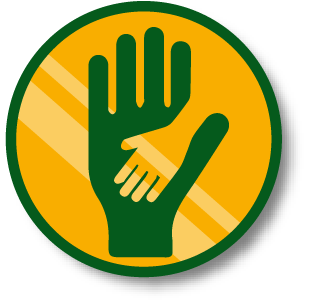    Energie		    Gestion des déchets	  Autres, précisez : 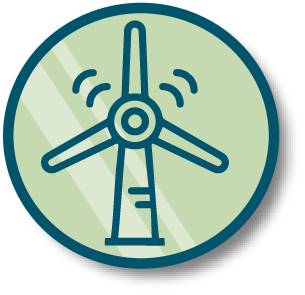 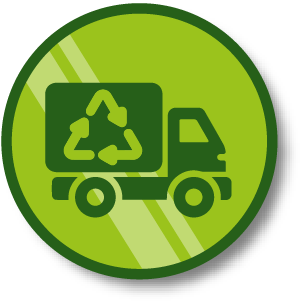 A ce jour, combien de clients votre structure possède-t-elle ?Avez-vous obtenu/prospecté de nouveaux clients en 2020 ? 	 Oui, combien ? 		 NonPossédez-vous des supports de communication ?   Flyers		   Sites internet	  Presse Papier	    Radio 	  Réseaux sociaux :    LinkedIn      Facebook     Twitter    Autres réseaux : ……………..   	  Autres supports : ………………………….                                                			                                                                                                    PERSONNEL/EFFECTIF : En 2020, quelle est le nombre exact d’ETP au sein de votre structure ?Salariés en insertion : …………				Salariés permanents : …………Concernant les salariés en insertion accueillis au sein de votre structure, en 2020, quelle est en moyenne, la durée de leurs parcours ?……………………………………………………………………………………………………………………………………………………………………………………………………………………………………………………………………………………………………………………………………………………………………………………………………………………………………… Quelle est la part des sorties positives en 2020 ? (Emploi et formation avec une période de référence à 6 mois après la sortie).	  Emploi : ……%			Formation : …...%Quelles sont les caractéristiques des publics en insertion que vous accompagnez ?Répartition hommes/femmes :  	    Part des BRSA : 	        Catégorie d’âge :Origine géographique :           		    Niveau de formation :                                                          Ne possède pas ces donnéesQui sont vos prescripteurs ? Pôle Emploi	 Cap Emploi		 Mission Locale    	       Conseil départemental CCAS		 Antenne Emploi	 Candidature spontanée  Autres, Précisez :A ce jour, combien de clients votre structure possède t-elle ?Avez-vous obtenu/prospecté de nouveaux clients en 2020 ? 	 Oui, combien ? …………..		 Non   Merci pour votre collaboration 